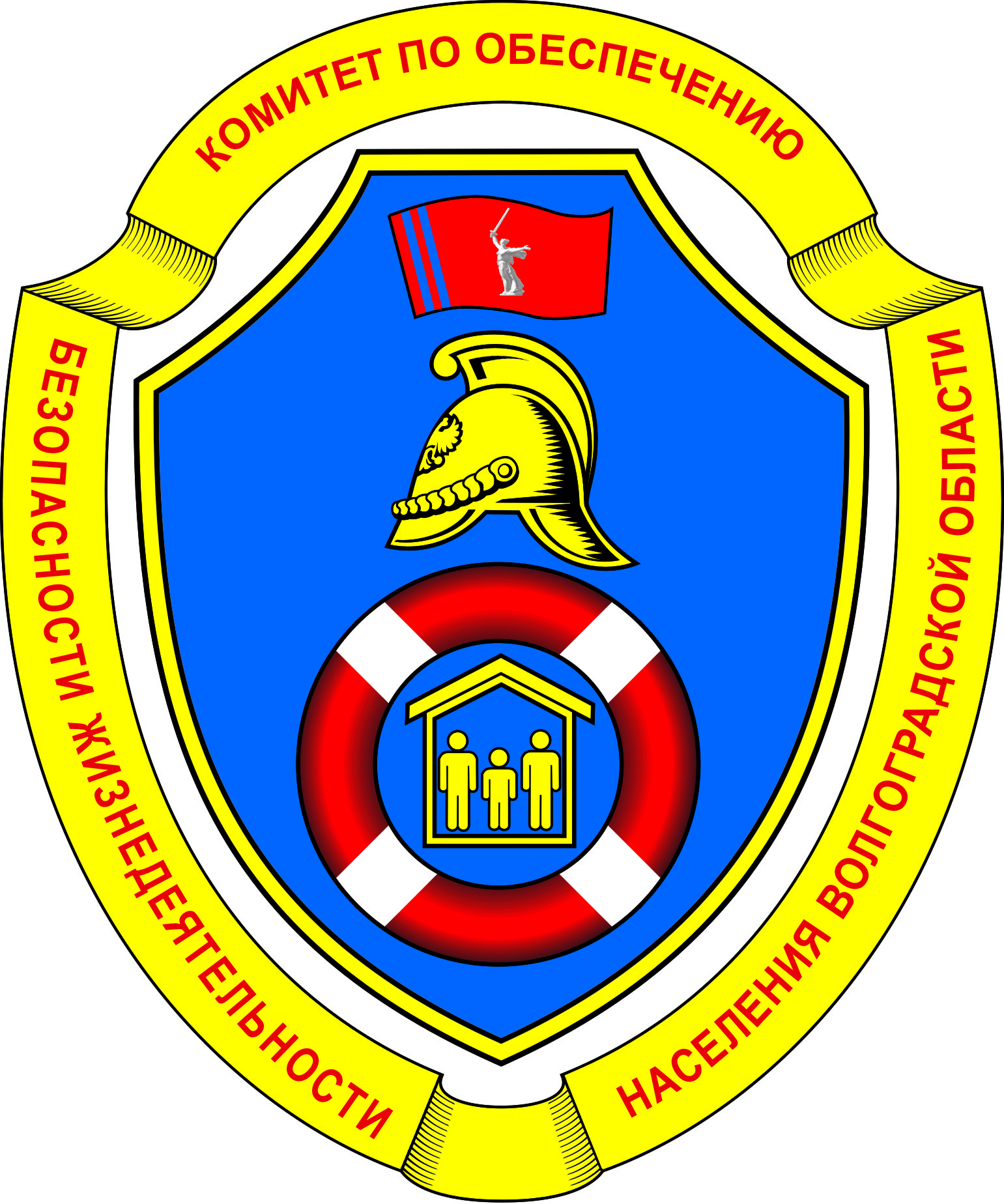 КОМИТЕТ ПО ОБЕСПЕЧЕНИЮ БЕЗОПАСНОСТИ ЖИЗНЕДЕЯТЕЛЬНОСТИ НАСЕЛЕНИЯ ВОЛГОГРАДСКОЙ ОБЛАСТИ400131, г. Волгоград, ул. Порт-Саида, 5ателефон: 8(8442) 38-51-89, E-mail: kobgn@volganet.ruПАМЯТКАсоблюдение требований пожарной безопасности в ходе садовых работПроведение весенней уборки прилегающей территории от сухой прошлогодней растительности и мусора будьте бдительны. Под воздействием неблагоприятных природных факторов и случайной искры трава, камыш или мусор вблизи строений может стать источником их пожара. Во время уборки территорий не забывайте о правилах пожарной безопасности, банальная беспечность при обращении с огнём в ходе проведения уборки территорий может привести к крупным природным возгораниям с последующим переходом огня на хозяйственные и жилые строения, а также создавая угрозу жизни и здоровья людей. Находясь на природе или на приусадебных участках, следует строго соблюдать требования пожарной безопасности:- при разведении костров используйте места вдали от кустарников, скошенной травы, низко свисающих крон деревьев;- не разводите костры в лесопосадках, находящихся вблизи полей с сельскохозяйственными культурами;- не поджигайте камыш и мусор, не выжигайте сухую траву, на лесных полянах, в садах, на полях;- не бросайте горящие спички, не потушенные сигареты, тлеющую ветошь;- не оставляйте костёр без присмотра и на попечение детей, особенно в ветреную погоду;- на приусадебном участке необходимо иметь ёмкость с водой или песком для экстренного тушения возгорания;- следует знать, что разведение костра недопустимо на расстоянии не менее чем на 50 метров от строений (на основании Постановления Правительства РФ от 25.04.2012г. N390).ИСКЛЮЧИТЕ ПАЛ СУХОЙ РАСТИТЕЛЬНОСТИ И МУСОРА, РОЗЖИГ КОСТРА В ВЕТРЕНУЮ ПОГОДУ, БУДЬТЕ ПРЕДЕЛЬНО ВНИМАТЕЛЬНЫМИ ПРИ ОБРАЩЕНИИ С ОГНЁМ, НЕУКОСНИТЕЛЬНО СОБЛЮДАЙТЕ ЭЛЕМЕНТАРНЫЕ ПРАВИЛА ПОЖАРНОЙ БЕЗОПАСНОСТИ, А ТАКЖЕ ОПЕРАТИВНО СООБЩАЙТЕ ОБО ВСЕХ ФАКТАХ ВОЗГОРАНИЯ В ПОЖАРНУЮ ОХРАНУ ПО ТЕЛЕФОНУ "01" и "101"ДЛЯ СВЕДЕНИЯ. С 1 марта 2017 года вступили в силу новые требования к обеспечению безопасности жизнедеятельности, которые определены Постановлением Правительства Российской Федерации от 18.08.2016 №807. В частности, органы государственной власти, органы местного самоуправления, юридические лица и граждане Российской Федерации, владеющие территориями, прилегающими к лесу, должны обеспечивать пожарную безопасность приграничной зоны. В период со дня схода снежного покрова и до установления устойчивой дождливой осенней погоды, граждане, владеющие территориями, прилегающими к лесу, должны обеспечивать её очистку от сухой травянистой растительности, мусора и других горючих материалов на полосе шириной не менее 10 метров от леса, либо отделять лес противопожарной минерализованной полосой шириной не менее 0,5 метра или иным противопожарным барьером.